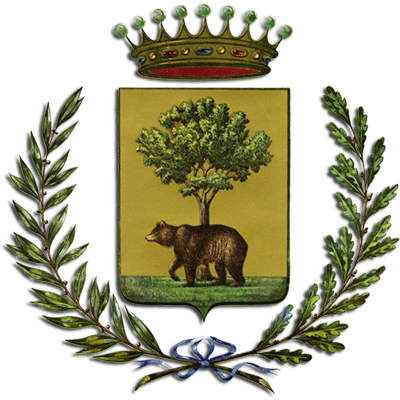 COMUNE DI BIELLAPROVINCIA DI BIELLASETTORE LAVORI PUBBLICIGARA EUROPEA A PROCEDURA APERTA PER L’AFFIDAMENTO IN CONCESSIONE, AI SENSI DELL’ART. 164 E SS. DEL D.LGS N. 50/2016 E SS.MM.II, DEL SERVIZIO DI GESTIONE DEL FORNO CREMATORIO SITO PRESSO IL CIMITERO URBANO DI VIALE DEI TIGLI NELLA CITTA’ DI BIELLA (BI)CIG: 88270686F2DICHIARAZIONE INTEGRATIVA (Compilare le parti di interesse)La presente dichiarazione dovrà essere sottoscritta e presentata con le modalità indicate nel Disciplinare di gara.La       (impresa), con sede legale in      , C.F.       e P.IVA      , in persona di       nella sua qualità di       (indicare la carica ricoperta),DICHIARA, ai sensi degli articoli 46 e 47 del d.P.R. 28 dicembre 2000, n. 445 e ss.mm.ii:che i soggetti di cui all’art. 80, co. 3, del Codice (in carica o cessati) sono:di essere a perfetta conoscenza, di accettare e di impegnarsi a rispettare, senza condizioni o riserva alcuna, le norme e le condizioni che regolano la procedura di gara e, quindi di aggiudicazione e di esecuzione del relativo contratto, nonché di obbligarsi, in caso di aggiudicazione, a osservarle in ogni loro parte;di accettare, ai sensi dell’art. 100, co. 2, del Codice, i requisiti particolari per l’esecuzione del contratto, di cui all’art. 22 del Disciplinare di gara, nell’ipotesi in cui risulti aggiudicatario;l’inesistenza di alcun divieto di contrarre con la pubblica amministrazione, l’inesistenza delle situazioni di cui all’art. 80, comma 5 lett. c-bis), c-ter), c-quater, f-bis) e f-ter) del Codice;di aver preso piena conoscenza di tutta la documentazione di gara, dei luoghi ove andranno eseguite le prestazioni e che i beni e servizi offerti devono rispettare tutti i requisiti minimi indicati;di aver considerato e valutato tutte le condizioni, incidenti sulle prestazioni oggetto della gara, che possono influire sulla determinazione dell’offerta, di aver considerato e valutato tutte le condizioni contrattuali e di aver preso conoscenza di tutte le circostanze, generali e specifiche, relative all’esecuzione della concessione e di averne tenuto conto nella formulazione dell’offerta; di aver adempiuto, all’interno della propria impresa, agli obblighi di sicurezza previsti dal d.lgs. n. 81 del 9 aprile 2008 e dalla normativa vigente e di aver tenuto conto, nel formulare l’offerta, degli oneri conseguenti alla loro applicazione; dichiara, altresì, di aver tenuto conto, nella preparazione della propria offerta, degli obblighi relativi alle disposizioni in materia di sicurezza, di condizioni di lavoro e di previdenza e di assistenza in vigore nel luogo dove devono essere eseguite le prestazioni;di aver tenuto conto, nel formulare la propria offerta, di eventuali maggiorazioni per lievitazione dei prezzi, che dovessero intervenire durante la durata della concessione, rinunciando fin d’ora a qualsiasi azione o eccezione in merito;che, con riferimento alla presente gara, non ha in corso né ha praticato intese e/o pratiche restrittive della concorrenza e del mercato vietate ai sensi della normativa applicabile, ivi inclusi gli articoli 81 e ss. del Trattato CE e gli articoli 2 e ss. della Legge n. 287/1990, e che l’offerta è stata predisposta nel pieno rispetto di tale normativa;di essere consapevole che l’eventuale realizzazione nella presente gara di pratiche e/o intese restrittive della concorrenza e del mercato vietate ai sensi della normativa applicabile, ivi inclusi gli articoli 81 e ss. del Trattato CE e gli articoli 2 e ss. della Legge n. 287/1990, sarà valutata dall’Ente Concedente, nell’ambito delle successive procedure di gara indette dal medesimo Ente Concedente, al fine della motivata esclusione dalla partecipazione nelle stesse procedure, ai sensi della normativa vigente;che, in caso di aggiudicazione e di esercizio da parte del Comune dell'opzione di cui al punto 4.2.1 del presente Disciplinare, le attività progettuali e i lavori per la realizzazione della seconda linea di cremazione a carico del Concessionario saranno svolti da soggetti in possesso dei requisiti di idoneità e di capacità occorrenti per le specifiche attività di progettazione e di attestazione di qualificazione SOA relativa all’esecuzione di lavori pubblici, corrispondente alle categorie e classifiche occorrenti in base alla diversa natura dei lavori, che dovranno essere documentati all’Ente Concedente prima dell’inizio delle relative attività;(eventuale, in caso di partecipazione di Cooperativa o di Consorzio tra Cooperative) che la società in quanto costituente cooperativa, è iscritta nell’apposito Albo nazionale delle società cooperative istituito presso il Ministero dello Sviluppo Economico;(eventuale, in caso di soggetto non residente e senza stabile organizzazione in Italia) che la società si uniformerà alla disciplina di cui agli artt. 17, comma 2, e 53, comma 3, del D.P.R. 633/72, e comunicherà all’Ente Concedente, in caso di aggiudicazione, la nomina del rappresentante fiscale nelle forme di legge;di essere edotto degli obblighi derivanti dal Codice di comportamento dei dipendenti pubblici di cui al D.P.R. 16 aprile 2013, n. 62, come integrato con Deliberazione di G.C. della Città di Biella n. 522 del 16 dicembre 2013 successivamente modificato con Deliberazione di G.C. n. 1 dell’8 gennaio 2018, e si impegna, in caso di aggiudicazione, a osservare e a far osservare ai propri dipendenti e collaboratori i predetti obblighi, a pena di risoluzione del contratto;dichiara di essere iscritto nell’elenco dei fornitori, prestatori di servizi non soggetti a tentativo di infiltrazione mafiosa (c.d. white list) istituito presso la Prefettura della provincia di      . oppure dichiara di aver presentato domanda di iscrizione nell’elenco dei fornitori, prestatori di servizi non soggetti a tentativo di infiltrazione mafiosa (c.d. white list) istituito presso la Prefettura della provincia di      ;di accettare espressamente e integralmente i contenuti del Patto di Integrità approvato con Determinazione del Dirigente n. 1773 del 15/06/2021;di essere informato, ai sensi e per gli effetti del d.lgs. n. 196/2003 e ss.mm.ii. e del Regolamento UE n. 2016/679 relativo alla protezione delle persone fisiche con riguardo al trattamento dei dati personali, che i dati personali raccolti saranno trattati, anche con strumenti informatici, esclusivamente nell’ambito della presenta gara, anche in virtù di quanto espressamente specificato nel Disciplinare relativo alla presente gara che qui si intende integralmente trascritto, nonché dell’esistenza dei diritti previsti dalla citata normativa;di essere a conoscenza che l’Ente Concedente si riserva il diritto di procedere d’ufficio a verifiche, anche a campione, in ordine alla veridicità delle dichiarazioni;di essere consapevole che, qualora fosse accertata la non veridicità del contenuto della presente dichiarazione, oltre a subire le conseguenze penali del caso, questa Società verrà esclusa dalla procedura ad evidenza pubblica per la quale è rilasciata, o, se risultata aggiudicataria, decadrà dalla aggiudicazione medesima la quale verrà annullata e/o revocata; inoltre, qualora la non veridicità del contenuto della presente dichiarazione fosse accertata dopo la stipula del contratto, questo potrà essere risolto di diritto dal Comune ai sensi dell’art. 1456 cod. civ.;di assumere a proprio carico tutti gli oneri assicurativi e previdenziali di legge, di osservare le norme vigenti in materia di sicurezza sul lavoro e di retribuzione dei lavoratori dipendenti, nonché di accettare tutte le condizioni contrattuali e le penalità previste per la presente concessione;di essere al corrente che, in caso di aggiudicazione, le spese per la pubblicazione degli avvisi e dei bandi di gara sono rimborsate alla stazione appaltante dall’aggiudicatario entro il termine di sessanta giorni dall’aggiudicazione, ex art. 5, comma 2, del D.M. 02.12.2016; di applicare tutte le norme contenute nel CCCNL e nei relativi accordi integrativi territoriali vigenti, applicabili al servizio in concessione, in vigore nella località in cui si svolge il servizio e per il tempo di durata della concessione;i dati relativi al CCNL applicato ai propri addetti, la propria posizione INPS e INAIL e l’Agenzia delle Entrate competente per territorio: (in caso di concordato preventivo, ai sensi dell’art. 186 bis, co. 4, del del R.D. 16 marzo 1942, n. 267):- □ (dopo il deposito della domanda di cui all’art. 161 del R.D. 16 marzo 1942, n. 267) a integrazione di quanto indicato nella parte III, sez. C, lett. c) e d) del DGUE, i seguenti estremi del provvedimento di autorizzazione a partecipare alle gare       rilasciato dal Tribunale di      ;- □ (dopo il decreto di apertura) a integrazione di quanto indicato nella parte III, sez. C, lett. c) e d) del DGUE, i seguenti estremi del provvedimento di autorizzazione a partecipare alle gare      , rilasciato dal giudice delegato acquisito il parere del commissario giudiziale ove nominato,- dichiara di non partecipare alla gara quale mandataria di un raggruppamento temporaneo di imprese e che le altre imprese aderenti al raggruppamento non sono assoggettate ad una procedura concorsuale ai sensi dell’art. 186-bis, comma 6 del R.D. 16 marzo 1942, n. 267.Data ________________________			Firma__________________________N.B. In caso di operatori economici con idoneità plurisoggettiva, per le modalità di sottoscrizione si rinvia a quanto stabilito dal Disciplinare di gara.(dati identificativi: nome, cognome, data e luogo di nascita, codice fiscale, comune di residenza, etc.)(carica)1.CCNL APPLICATOCCNL APPLICATO2.INAIL - codice dittaINAIL - Posizioni assicurative territoriali3.INPS - matricola aziendaINPS  - sede competente4.INPS - posizione contributiva individuale titolare/soci impreseartigiane.INPS  - sede competente5.Agenziadelle EntrateAgenzia delle Entrate - sede competente